İlgili Yönetmelik : Tez danışmanı atanması MADDE 18 – (1) Enstitü anabilim/anasanat dalı başkanlığı her öğrenci için kendi üniversite kadrosunda bulunan bir tez danışmanını ve danışmanla öğrencinin birlikte belirleyeceği tez konusu ile tez başlığını ilgili enstitüye önerir. Tez danışmanı ve tez önerisi enstitü yönetim kurulu kararıyla kesinleşir. Tez danışmanının öğrencinin programı içinde ne zaman atanacağı senato tarafından kabul edilen yönetmelikte belirtilir. Ancak tez danışmanının, en geç ikinci yarıyılın sonuna kadar atanması zorunludur. (2) Tez danışmanı, senatonun belirleyeceği niteliklere sahip öğretim üyeleri arasından seçilir. Yükseköğretim kurumunda belirlenen niteliklere sahip öğretim üyesi bulunmaması halinde üniversite senatosunun belirlediği ilkeler çerçevesinde enstitü yönetim kurulu tarafından başka bir yükseköğretim kurumundan öğretim üyesi danışman olarak seçilebilir. Doktora programlarında öğretim üyelerinin tez yönetebilmesi için, başarıyla tamamlanmış en az bir yüksek lisans tezi yönetmiş olması gerekir. Tez çalışmasının niteliğinin birden fazla tez danışmanı gerektirdiği durumlarda atanacak ikinci tez danışmanı, üniversite kadrosu dışından en az doktora derecesine sahip kişilerden olabilir.Student’s Signature : ………………..Approval of Advisor :  Suitable   			           Non-suitable                               	I’ve managed at least once  Number of students currently I am managing as thesis advisor : 	MSc: ……. PhD:……..Number of students currently I am managing as joint thesis advisor:   MSc: ……. PhD:……..Approval of Head of Department :        Suitable    	            Non-suitable   Date							             Head of Department                                                                                                          (Title,Name-Surname,Signature)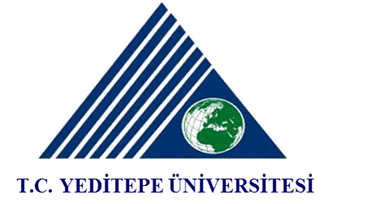 YEDİTEPE UNIVERSITYINSTITUTE OF HEALTH SCIENCESPh.D THESIS ADVISOR SUGGESTION FORM…./…./20….Student’s Name-Surname  Student’s Number  Type of ProgramPh.DDepartmentDate and Term of Started Program20…./20... Academic year,  ……………TermAdvisor’s Name-SurnameCo-advisor’s Name-SurnameCo-advisor’s Institute